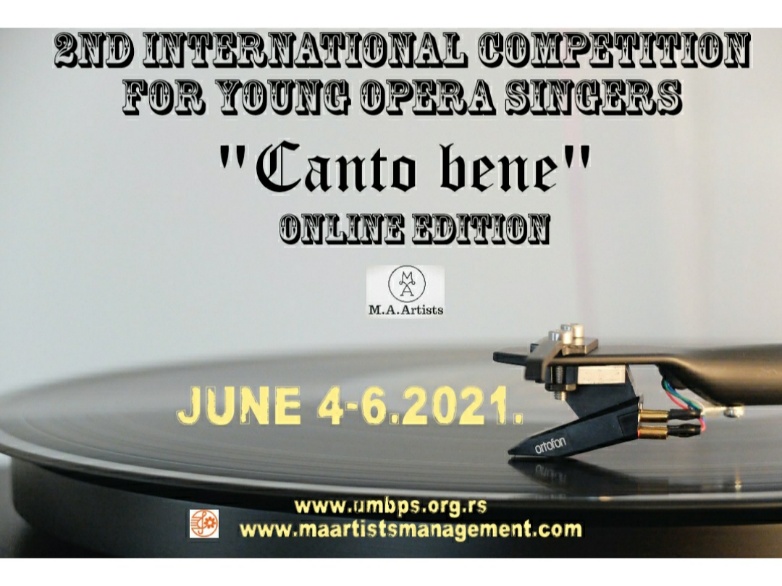 2nd  INTERNATIONAL COMPETITION  ONLINE “CANTO BENE” FOR YOUNG OPERA SINGERS(June 4-6.2021.)__________________________________________________________________________Name and Surname________________________________Date of Birth________________________________Name ans Surname of Pianist________________________________Name and Surname of Prof./vocal coach________________________________Music school/Academy (or finished Academy)E-mail of competitor :________________________________Program:___________________________________________________________________________________________________Links for songs/arias:________________________________________________________________Short CV of  the competitior: __________________________________________________________________________________________________________________________________________________________________________________________________________________________________________________________________________________________________________________________________________________________________________________________________________________________________________________________________Picture in JPEG format: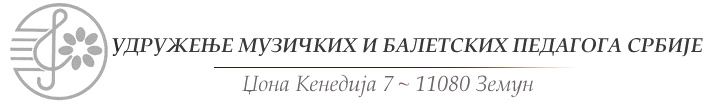 telefon/faks: (011) 319-3582 mejl: umbps@hotmail.comsajt: www.umbps.org.rscantobene@yandex.ru 